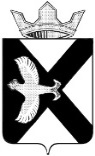 ДУМА МУНИЦИПАЛЬНОГО ОБРАЗОВАНИЯПОСЕЛОК БОРОВСКИЙРЕШЕНИЕ31 января 2024 г.							                               №  405рп. БоровскийТюменского муниципального районаРассмотрев и обсудив проект решения «Об утверждении порядка определения цены земельных участков, находящихся в муниципальной собственности муниципального образования поселок Боровский» на заседании Думы муниципального образования поселок Боровский, в соответствии со статьей 23 Устава муниципального образования поселок Боровский, Дума муниципального образования поселок БоровскийРЕШИЛА:1. Принять в первом чтении проект решения «Об утверждении порядка определения цены земельных участков, находящихся в муниципальной собственности муниципального образования поселок Боровский». 2. Рассмотреть настоящее решение во втором чтении в ходе настоящего заседания Думы.О проекте решения «Об утверждении порядка определения цены земельных участков, находящихся в муниципальной собственности муниципального образования поселок Боровский» Председатель ДумыВ.Н. Самохвалов